Dohoda o koordinaci staveb a úhradě nákladůuzavřená dle ustanovení § 1746 odst. 2 zákona č. 89/2012 Sb., občanský zákoník ve znění pozdějších předpisů v rámci akcí pod názvem„Transformace příspěvkové organizace Nové Zámky - poskytovatel sociálních služeb - II. etapa“ – výstavba objektu Měrotín„Měrotín - Revitalizace veřejného prostranství“________________________________________________________________I.Smluvní stranyOlomoucký krajse sídlem:	Jeremenkova 1191/40a, Hodolany, 779 11 Olomouczastoupený:	Mgr. Jiřím Zemánkem, 1. náměstkem hejtmana Olomouckého kraje na základě pověření hejtmana ze dne 8. 11. 2016Osoby oprávněné jednat ve věcech:Technických:	Ing. Petr Dlabal, vedoucí oddělení přípravy a realizace investic Krajského úřadu Olomouckého kraje	Ing. Jaromír Horáček, pracovník oddělení přípravy a realizace investic Krajského úřadu Olomouckého kraje	telefon: 585 508 862	e-mail: j.horacek@kr-olomoucky.czIČ: 	606 09 460			DIČ:	CZ60609460	Bankovní spojení: Česká spořitelna, a.s.Číslo účtu: 	3078612/0800(dále jen „Olomoucký kraj“)Obec Měrotínse sídlem:	Měrotín č. p. 19, 783 24 Slavětín u Litovlezastoupená:	Mgr. Miroslavou Vaňkovou, starostkou	telefon: 724 178 444	e-mail: starosta@merotin.czOsoby oprávněné jednat ve věcech:Technických:	STAVING engineering, s.r.o., IČ: 253 34 107, se sídlem Bylinková 365/14, 783 01 Olomouc-Nemilany	Ing. Radek Sedláček – autorizovaný inženýr pro vodohospodářské stavby	telefon: 602 577 311	e-mail: sedlacek@staving.netIČ: 	00635341		DIČ:	CZ 00635341Bankovní spojení: Česká spořitelna, a.s.Číslo účtu: 	1808761309/0800(dále jen „obec Měrotín“)oba společně dále jen jako „smluvní strany“II.Úvodní ustanoveníNa území obce Měrotín budou v roce 2019 realizovány tyto stavby: Stavba pod názvem akce „Transformace příspěvkové organizace Nové Zámky - poskytovatel sociálních služeb - II. etapa“ – výstavba objektu Měrotín specifikovaná projektovou dokumentací zpracovanou společností  A2 ARCHITEKTI s.r.o., se sídlem Rokycanova 1F, 779 00 Olomouc, investorem je Olomoucký kraj, přepokládaný termín realizace: 2019.Stavba pod názvem akce „Měrotín - Revitalizace veřejného prostranství“ specifikovaná projektovou dokumentací zpracovanou společností STAVING engineering, s.r.o., se sídlem Bylinková 365/14, 783 01 Olomouc-Nemilany, investorem je obec Měrotín, předpokládaný termín realizace: jaro 2019.Projektová dokumentace uvedená v článku II. bod 1. 1. řeší odvádění dešťových vod z budoucí stavby dle koordinační situace č. C. 3 (Příloha č. 1) svodem do retenční nádrže umístěné na pozemku parc. č. 262/5 v k.ú. Měrotín, který je ve vlastnictví Olomouckého kraje v hospodaření příspěvkové organizace Nové Zámky - poskytovatel sociálních služeb. Přepad z retenční nádrže je zaústěn do splaškové kanalizace ve vlastnictví obce Měrotín. Vzhledem k tomu, že není možné do splaškové kanalizace odvádět dešťové vody, je nutné napojit přepad do stávající dešťové kanalizace vyúsťující v příkopě (křižovatka III/37310 a místní komunikace parc.č. 522/1v k.ú. Měrotín, který je  ve vlastnictví Obce Měrotín). Obec Měrotín souhlasí s napojením přepadu z retenční nádrže do dešťové kanalizace dle tohoto odstavce dohody. III.Předmět dohodyPředmětem této dohody je stanovení postupu realizace, koordinace investic 
a spolufinancování staveb uvedených v čl. II této dohody. Smluvní strany se dohodly, že:Obec Měrotín zapracuje do projektové dokumentace s názvem „Měrotín - Revitalizace veřejného prostranství“ zatrubnění příkopy podél pozemků parc. č. 256/5, 262/10 a 240/7, vše v k.ú. Měrotín se zaústěním do stávající dešťové kanalizace pro odvod dešťových vod z přepadu retenční nádrže umístěné na pozemku parc. č. 262/5 v k.ú. Měrotín a zajistí vydání správních rozhodnutí.Realizaci zatrubnění příkopy dle projektové dokumentace uvedené v odst. 2 písm. b) této dohody provede ta smluvní strana, která zahájí výstavbu dle čl. II odst. 1 bodu 1.1. nebo 1.2. této dohody v dřívějším termínu. Náklady na zatrubnění příkopy pro odvod dešťových vod bude hradit Olomoucký kraj. V případě, že Obec Měrotín zahájí stavební práce dle článku II odst. 1 bodu 1.2. dříve než Olomoucký kraj, vystaví Obec Měrotín Olomouckému kraji fakturu na provedené práce (zatrubnění příkopy), a to do 30 dnů od kolaudace (ukončení stavby v případě, že stavba nebude podléhat kolaudaci). Olomoucký kraj se zavazuje tuto fakturu uhradit do 30 dnů od doručení.IV.Rozpočet stavby Položkový rozpočet na zatrubnění příkopy pro odvod dešťových vod z retenční nádrže a napojení na stávající dešťovou kanalizaci v rozsahu stanoveném v projektové dokumentaci uvedené v čl. II. odst. 1 bodu 1. 1. dohody je přílohou této dohody. Předpokládaný rozpočet stavby činí 159 584,99 Kč bez DPH (cena celkem slovy: 193 097,84 Kč s DPH).V.Závěrečná ujednáníZměny a dodatky této dohody lze sjednat jen po vzájemné dohodě smluvních stran písemnou formou.Tato dohoda je vyhotovena ve čtyřech stejnopisech s platností originálu podepsaných oprávněnými zástupci smluvních stran, každá strana obdrží dvě vyhotovení.Smluvní strany této dohody prohlašují, že si tuto dohodu před jejím podpisem přečetly, že byla uzavřena po vzájemném projednání, podle jejich pravé 
a svobodné vůle, určitě, vážně a srozumitelně, nikoliv v tísni za nápadně nevýhodných podmínek a že se dohodly o celém jejím obsahu, což stvrzují svými podpisy.Tato dohoda nabývá platnosti dnem jejího uzavření a účinnosti dnem jejího 
uveřejnění v registru smluv dle zákona č. zákona č. 340/2015 Sb., o zvláštních podmínkách účinnosti některých smluv, uveřejňování těchto smluv a o registru smluv (zákon o registru smluv), ve znění pozdějších předpisů. Uveřejnění 
této dohody v registru smluv zajistí Olomoucký kraj.Tato dohoda byla schválena usnesením Zastupitelstva obce Měrotín
 č.       ze dne         .Tato dohoda byla schválena usnesením Zastupitelstva Olomouckého kraje
 č. UZ///2018 ze dne 25. 6. 2018. Příloha č. 1: Koordinační situace stavby  - „Transformace příspěvkové organizace Nové Zámky - poskytovatel sociálních služeb - II.etapa“ –  výstavba objektu Měrotín Příloha č. 2: Koordinační situace stavby  - Měrotín – revitalizace veřejného prostranstvíPříloha č. 3: Položkový rozpočet – zatrubnění příkopy.V Olomouci dne:	V Měrotíně dne:………………………………………	………………………………………	Mgr. Jiří Zemánek	Mgr. Miroslava Vaňkovánáměstek hejtmana	starostka obce Měrotín   Olomouckého krajePříloha č. 1 - Koordinační situace stavby  - „Transformace příspěvkové organizace Nové Zámky - poskytovatel sociálních služeb - II. etapa“ – výstavba objektu Měrotín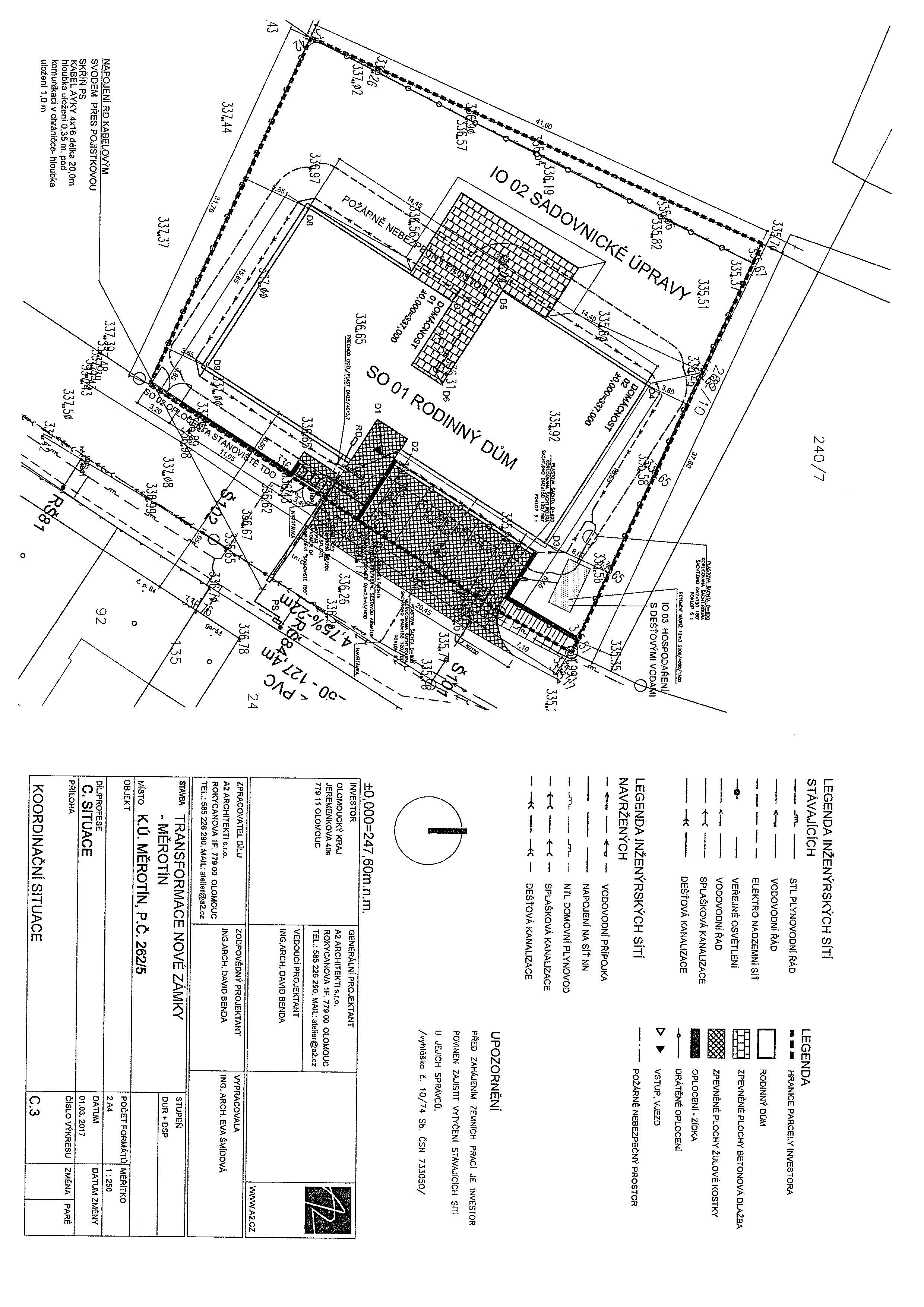 Příloha č. 2 - Koordinační situace stavby  - Měrotín – revitalizace veřejného prostranství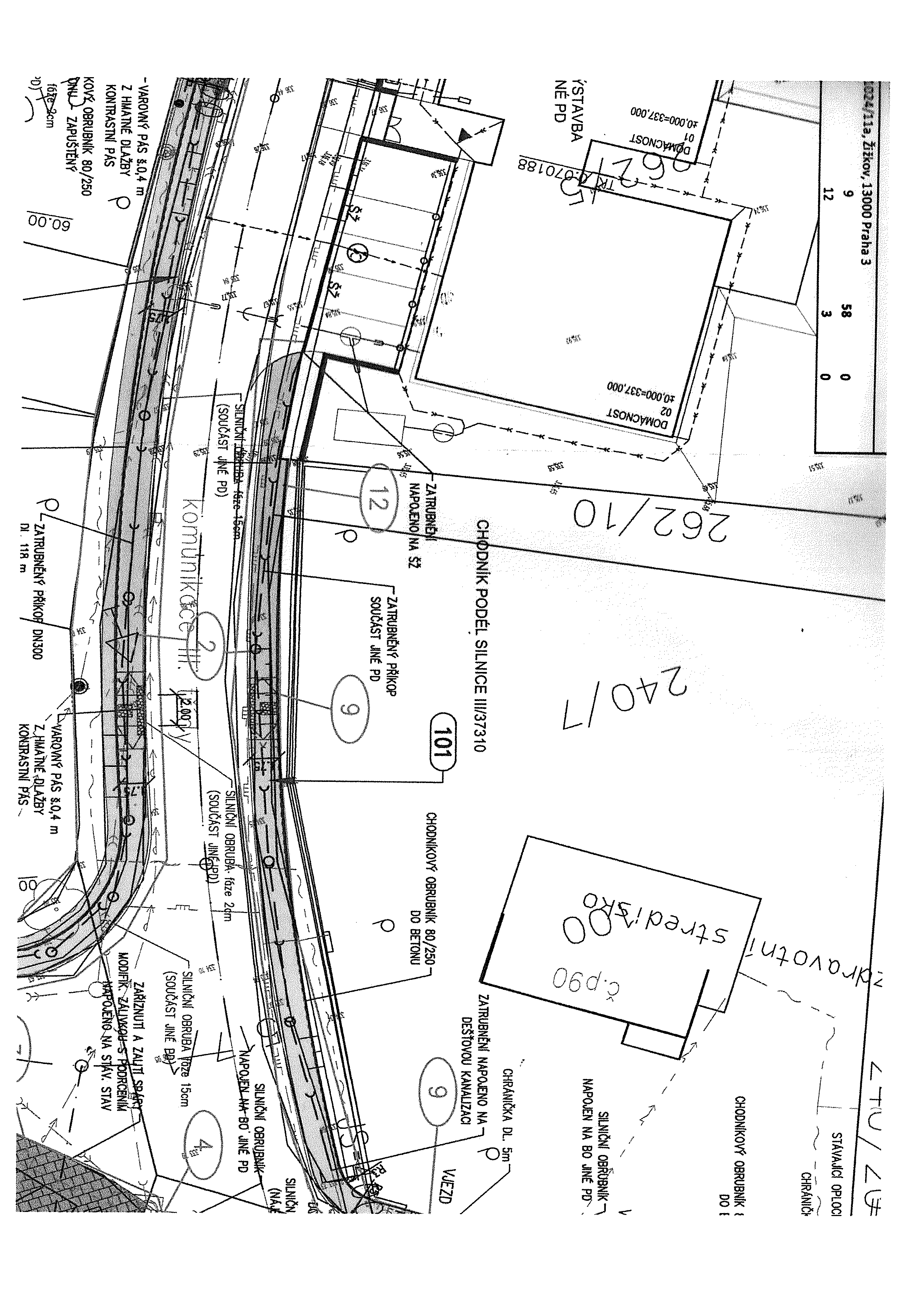 Příloha č. 3 - Položkový rozpočet – zatrubnění příkopy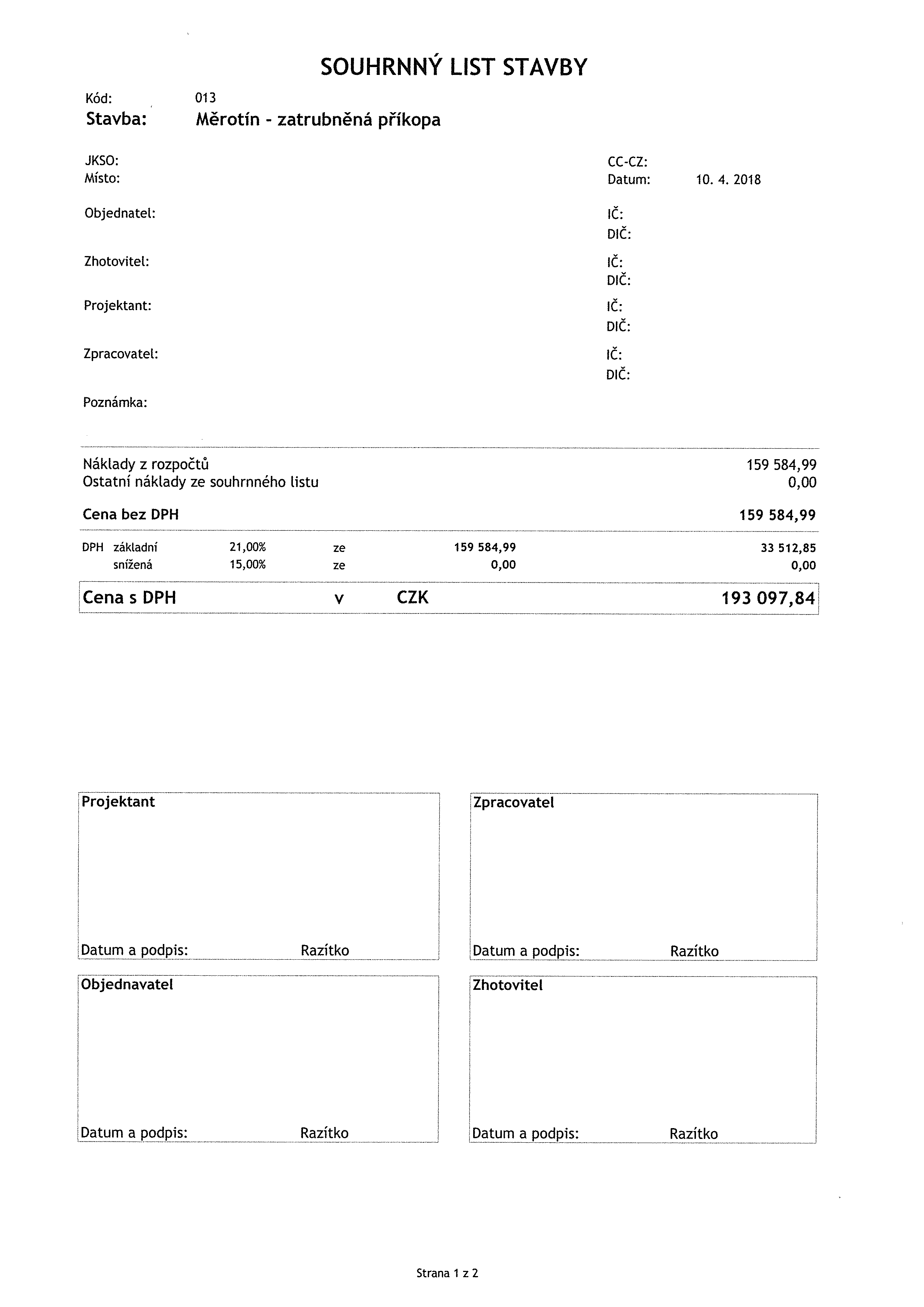 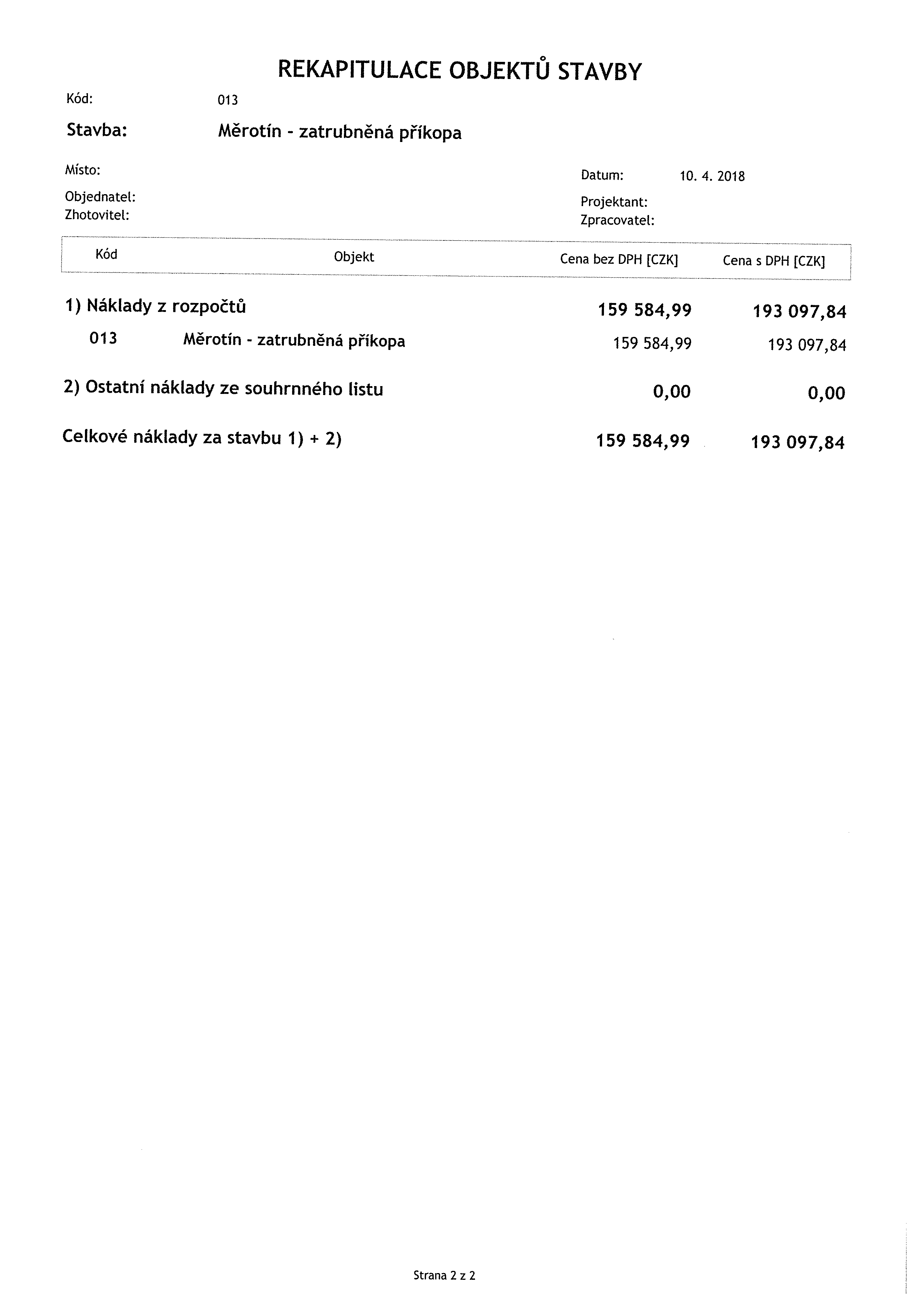 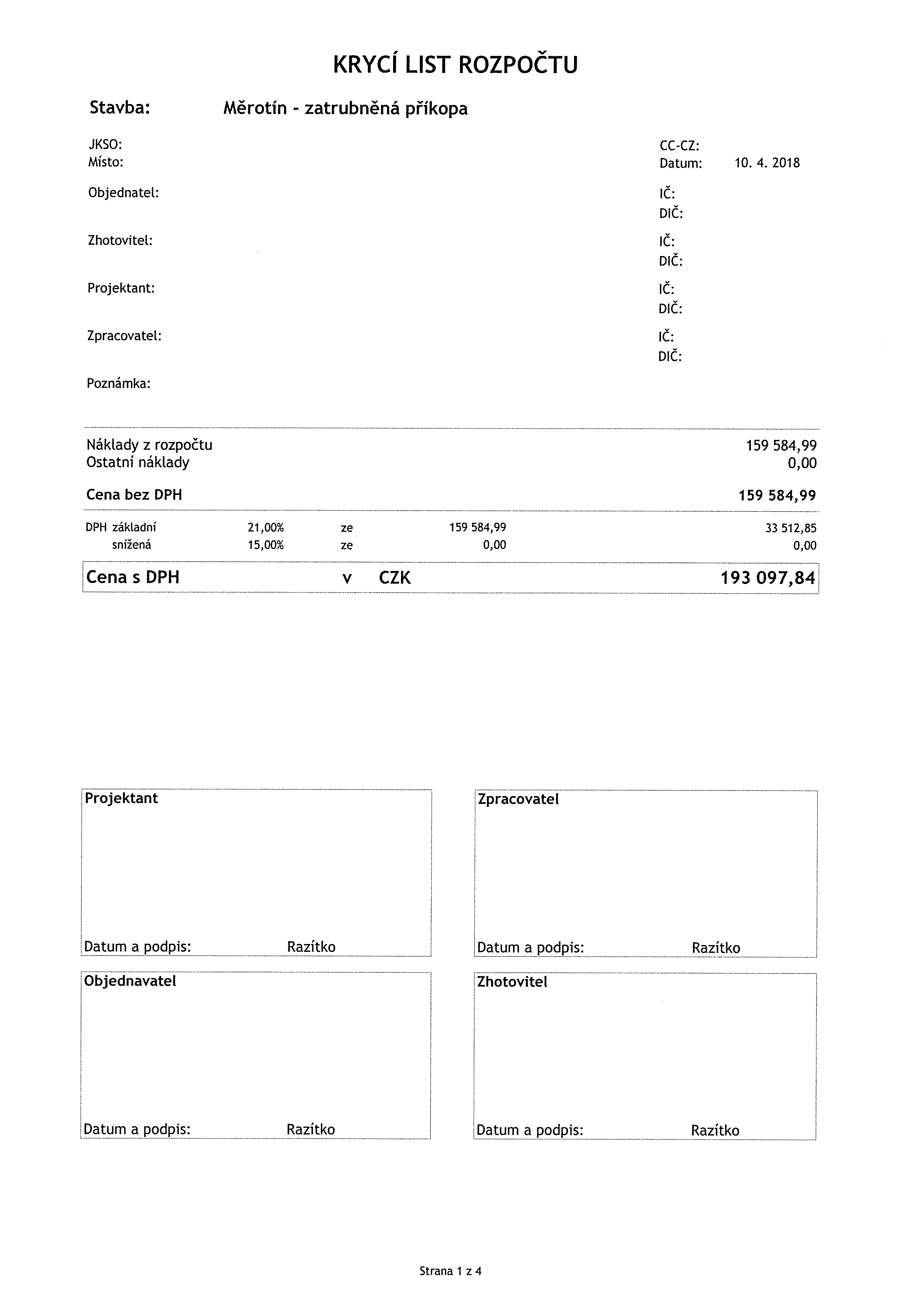 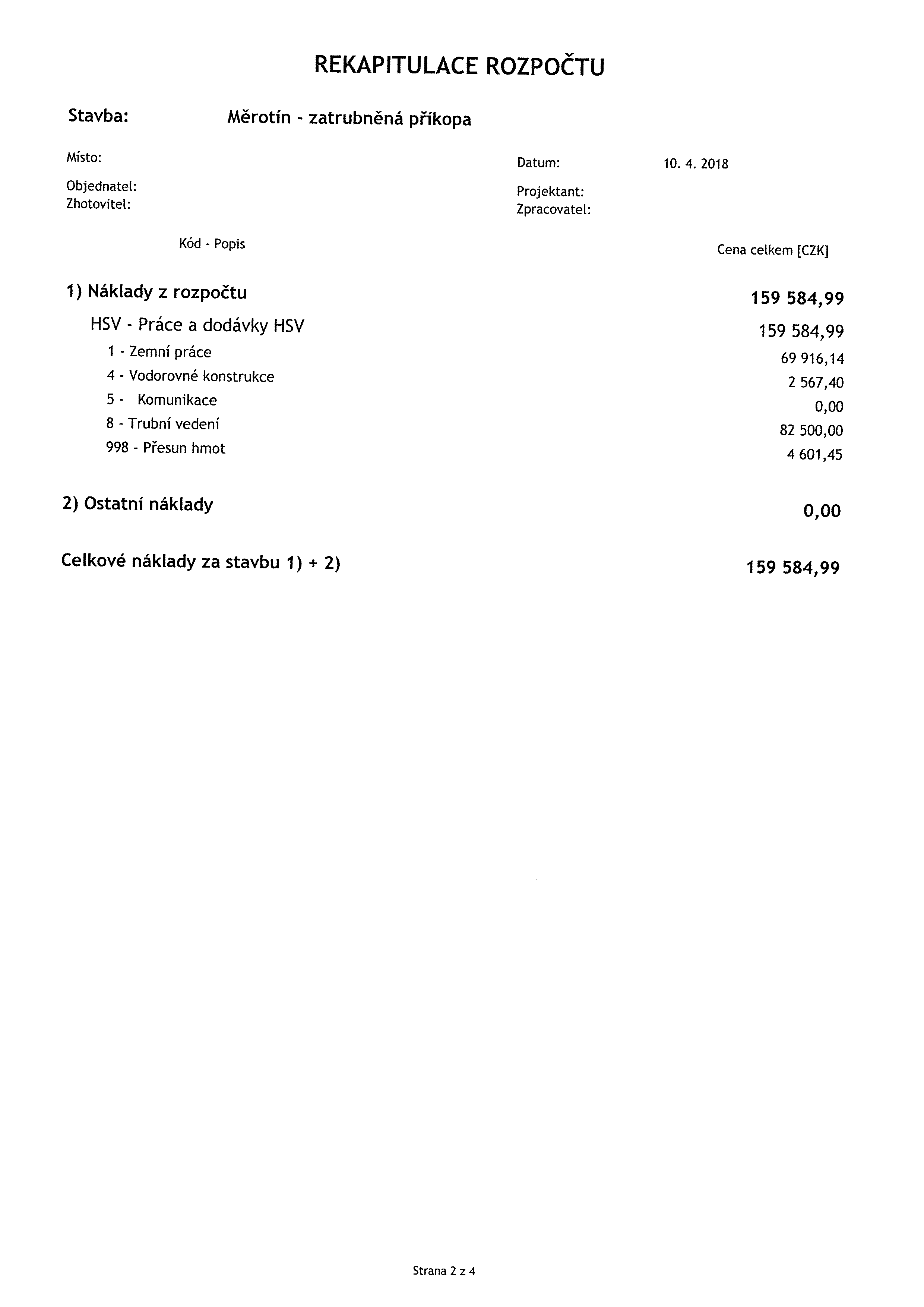 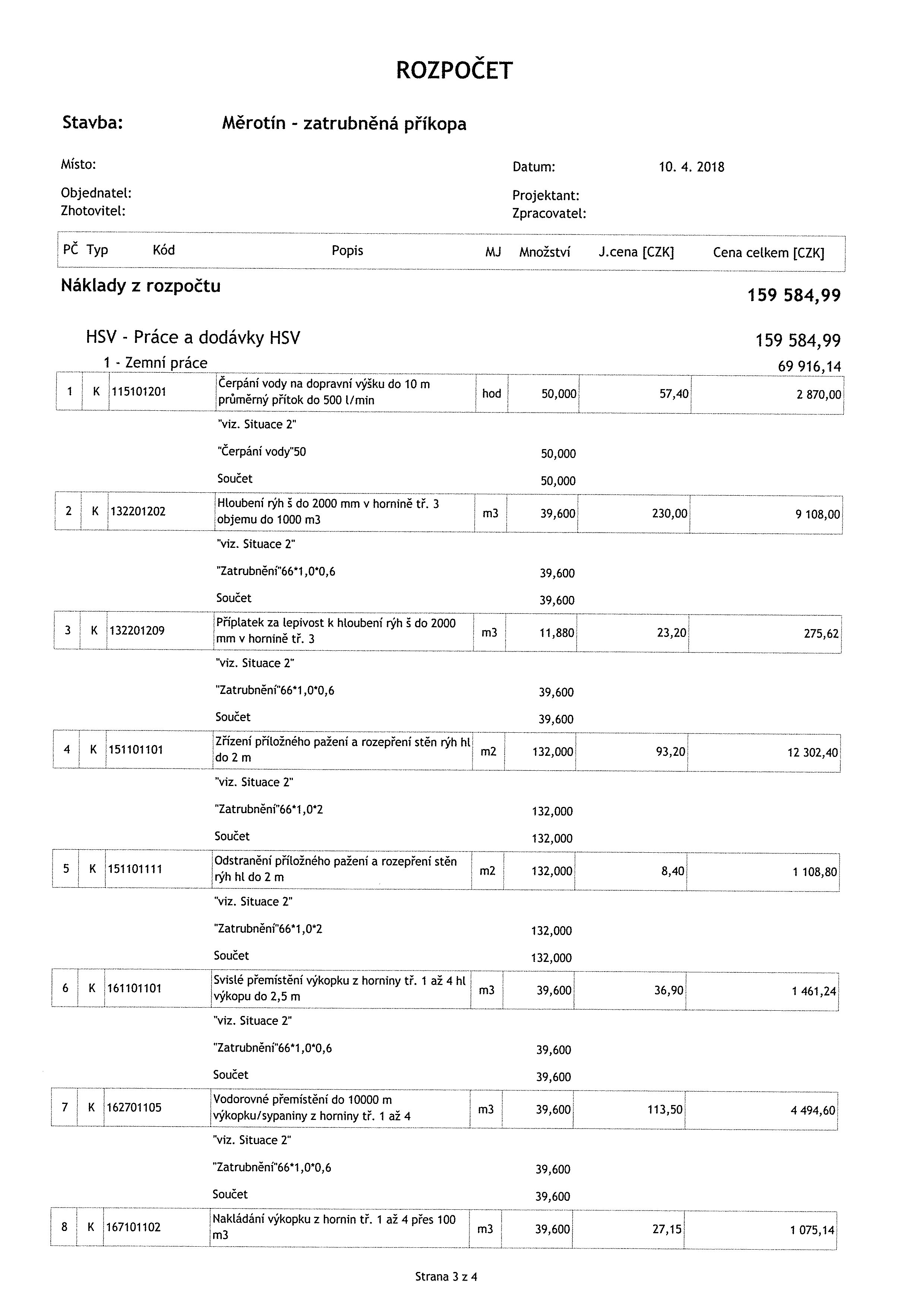 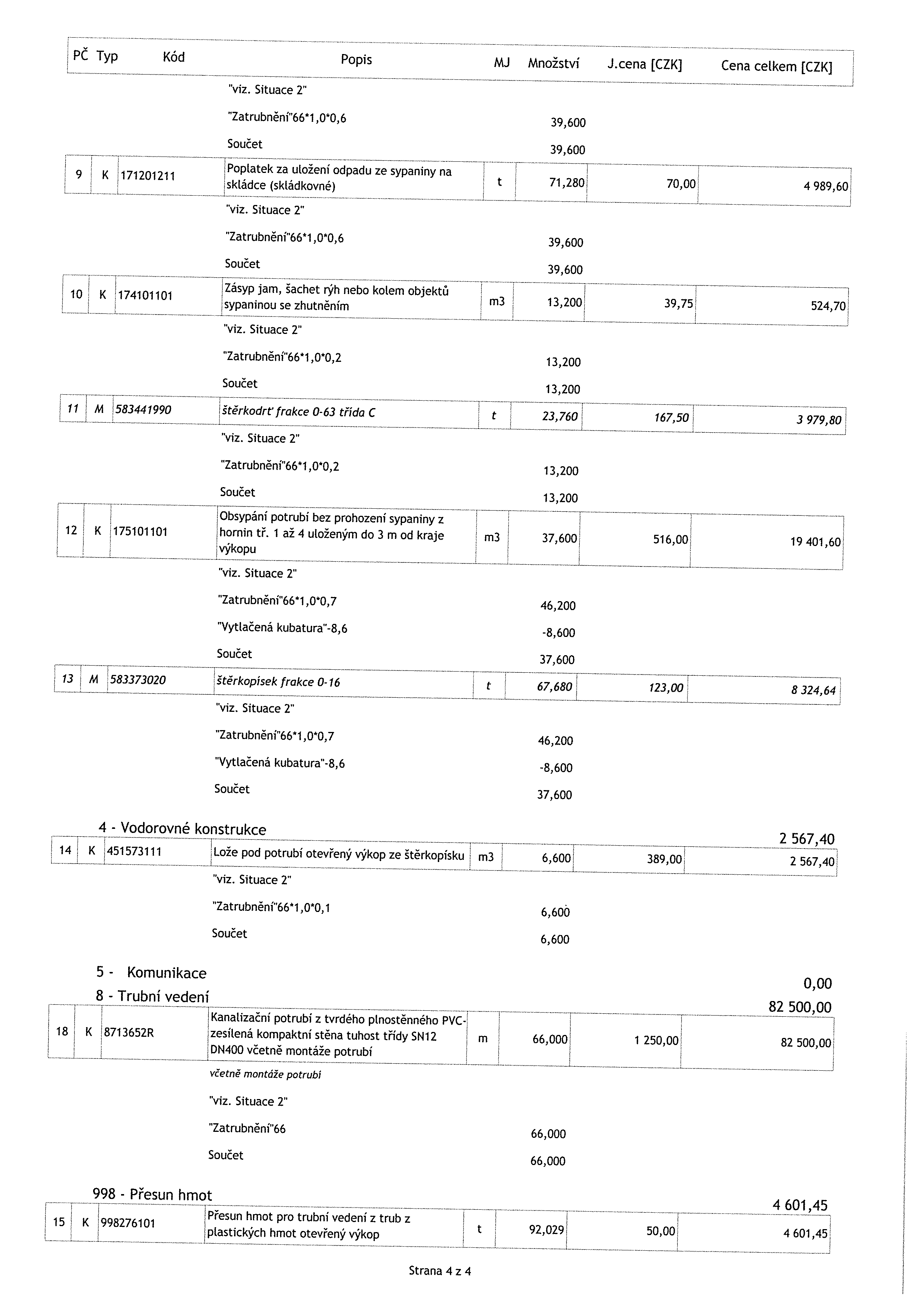 